Mina O’Brien Managing Director of Ditzy Media Limited and 
Chamber Director since July 2017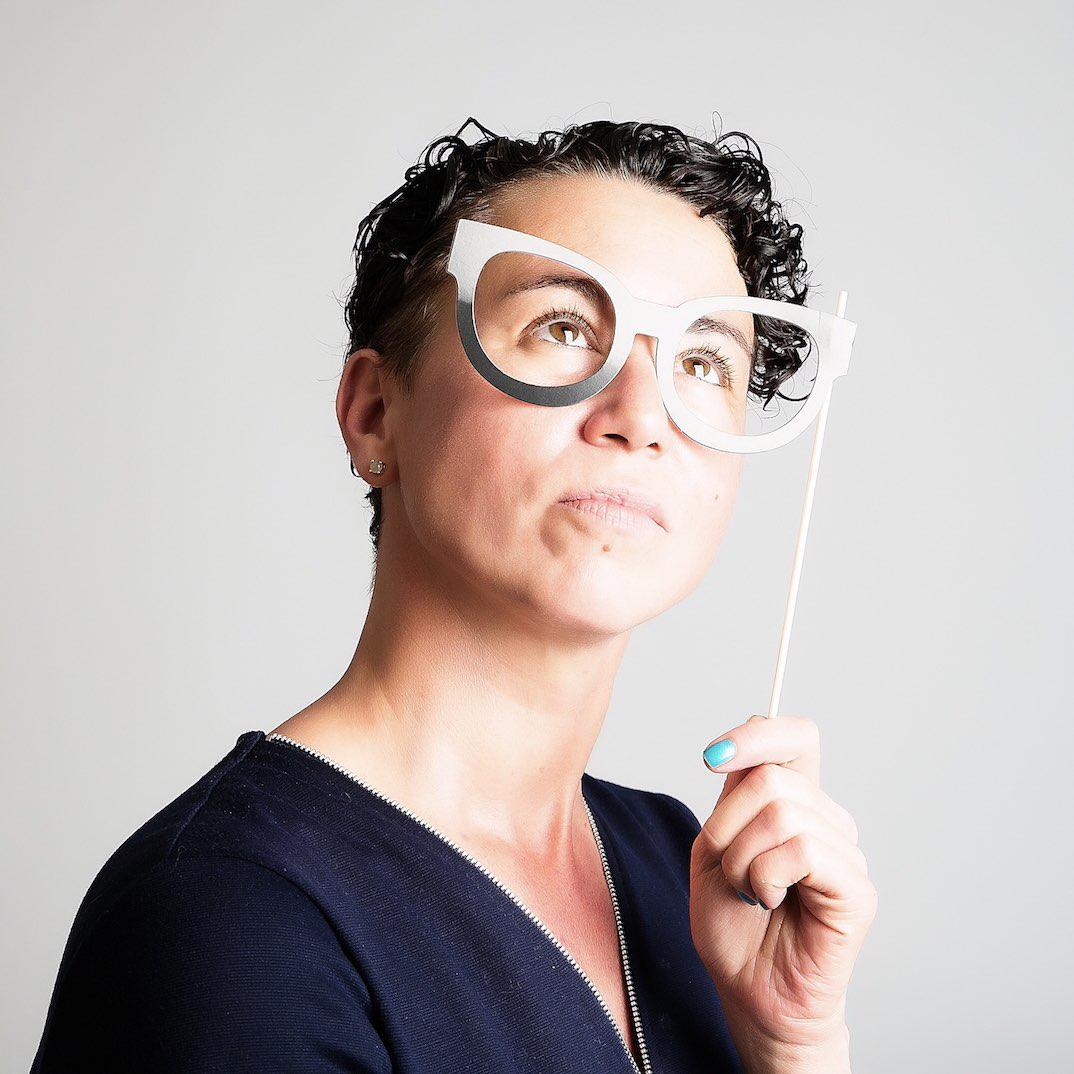 Mina O’Brien is the Managing Director of Ditzy Media Ltd which she set up in 2014 after working at East Sussex County Council in the Trading Standards Department.  Ditzy Media is a Social Media Marketing & Training Consultancy designed to help businesses, charities & community organisations use Social Media to meet their business objectives.  She offers help, assistance and training through Edeal Enterprise Agency and has been a director of Eastbourne unLtd Chamber of Commerce since 2017.

How she can help you:

👩🏻‍💻 Social Media Training (Online or face to face - subject to Government guidelines)

🔸Consultancy & campaign management
🔸Create professional, optimised social media accounts
🔸Copywriting and content creation
🔸Social Media Advertising
🔸Outsourced Social Media Management
🔸Ditzy Media work with other visual & digital professionals to provide a holistic service from websites, to high-quality branding, photography and video.

🏆 Key achievements:
• Director of Eastbourne Chamber of Commerce & Eastbourne & District Enterprise Agency Ltd (EDEAL)
• Committee member of Hailsham Chamber of Commerce
• Social Media partner for Wyntercon since 2014
• Sponsor & Seminar speaker for Carnival Expo 2017 & 2018
• Consultant with the Eastbourne & District Enterprise Agency Ltd (EDEAL) since 2015
• Host of #EBHour on Twitter since 2014 & #SussexHour 2014 - 2018
• Delivered Social Media training for organisations including EDEAL, The LEAP Project, Business East Sussex, Sussex Downs College, Wealden District Council, & 3VA.

🏅 Winner in Category for the Best of - PR & Marketing 2020
🏅 Winner in Category for the Best of - PR & Marketing 2019
🏅 Winner in Category for the Best of - PR & Marketing 2018
🏅 Winner in Digital Woman of the Year - Business Women Excellence Awards Sussex 2017
🏅 Highly commended Small Business of the Year - Sussex Women in Business 2017
🏅 Winner in Category for the Best of - PR & Marketing 2017
🏅 Highly Commended as Best Start-Up in Eastbourne Business Awards 2015
🏅 Shortlisted as a semi-finalist for Sussex Woman in Business Awards 2015 for best Start-up & Rising Star 